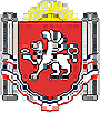 АДМИНИСТРАЦИЯ  ВОЙКОВСКОГО СЕЛЬСКОГО ПОСЕЛЕНИЯЛенинского района      Республики Крым ПОСТАНОВЛЕНИЕ  № 24  19 января 2016 г                                                       с. ВойковоОб утверждении административного регламентаПредоставление          муниципальной        услуги«Согласование  схемы движения   транспорта   ипешеходов   на     период      проведения  работ напроезжей части и выдача разрешения на перемещениеотходов строительства, сноса зданий и сооружений,в том числе грунтов   на   территории   Войковскогосельского поселения Ленинского района Республики Крым                    В соответствии с Федеральным законом от 27 июля 2010 года № 210- ФЗ «Об организации предоставления государственных  и муниципальных услуг»,  Устава муниципального образования Войковское сельское поселение, администрация Войковского сельского поселенияпостановляет: 1.Утвердить прилагаемый Административный регламент «Согласование схемы движения транспорта и пешеходов на период проведения работ на проезжей части и выдача разрешения на перемещение отходов строительства, сноса зданий и сооружений, в том числе грунтов на территории Войковского сельского поселения».2.Настоящее постановление вступает в силу после его официального опубликования (обнародования).3.Настоящее постановление опубликовать (обнародовать) путем размещения на информационном стенде в администрации Войковского сельского поселения  и на официальном сайте Войковского  сельского поселения.  Заместитель главы администрацииВойковского  сельского  поселения                                    О.А. Шевченко                                             Приложение                                                                                                   к постановлению Администрации                                                                                                          Войковского  сельского поселения                                                                                                    от   19 января 2016 г    №  24Административный регламентпо предоставлению муниципальной услуги «Согласование схемы движения транспорта и пешеходов на период проведения работ на проезжей части и выдача разрешения на перемещение отходов строительства, сноса зданий и сооружений, в том числе грунтов на территории Войковского сельского поселения »1.Общие положения.	1.1.Административный регламент по предоставлению муниципальной услуги «Согласование схемы движения транспорта и пешеходов на период проведения работ на проезжей части и выдача разрешения на перемещение отходов строительства, сноса зданий и сооружений, в том числе грунтов на территории Войковского сельского поселения » (далее  по тексту – Регламент) определяет сроки и последовательность административных процедур  при согласовании   схемы движения транспорта и пешеходов на период проведения работ и выдачу разрешения на перемещение отходов строительства, сноса зданий и сооружений, в  том числе грунтов на территории Войковского сельского поселения 1.2. В административном регламенте используются следующие термины и определения: - административный регламент предоставления муниципальной услуги - нормативный правовой акт, определяющий сроки и последовательность действий и/или принятия решений органов администрации поселения, влекущих возникновение, изменение или прекращение правоотношений или возникновение (передачу) документированной информации (документа) в связи с непосредственным обращением (заявлением) гражданина или организации в целях реализации их прав, законных интересов либо исполнения возложенных на них обязанностей в соответствии с законодательством Российской Федерации;-административная процедура- последовательность действий администрации поселения  при  предоставлении муниципальной услуги;-должностное лицо - лицо, постоянно, временно или в соответствии со специальными полномочиями осуществляющее деятельность по  предоставлению муниципальной услуги, а равно лицо, выполняющее организационно-распорядительные или административно-хозяйственные функции в органах местного самоуправления, государственных и муниципальных организациях;-заявитель —  организация, обратившаяся непосредственно, а также через своего представителя в орган государственной власти или местного самоуправления  для реализации прав либо законных интересов или исполнения возложенных нормативными правовыми актами обязанностей.2. Стандарт предоставления муниципальной услуги.	2.1.Заявителями для получения муниципальной услуги являются застройщики -  индивидуальные предприниматели и юридические лица.От имени заявителя могут выступать физические и юридические лица, имеющие право в соответствии с законодательством Российской Федерации либо в силу наделения их заявителями в порядке, установленном законодательством Российской Федерации, полномочиями выступать от их имени (далее - заявители).2.2.Конечным результатом предоставления муниципальной услуги является:-согласование  схемы движения транспорта и пешеходов на период производства работ и выдача разрешения на перемещение отходов строительства, сноса зданий и сооружений, в том числе грунтов на территории Войковского сельского поселения ;           -письменный мотивированный отказ заявителю в согласовании  схемы расположения земельного участка.2.3.Предоставление муниципальной услуги осуществляется администрацией Войковского сельского поселения . Ответственными исполнителями муниципальной услуги являются специалисты администрации поселения (далее - специалисты).2.4.Предоставление муниципальной услуги осуществляется в соответствии с: - Земельным кодексом Российской Федерации;- Градостроительным кодексом Российской Федерации; - Федеральным законом от 25.10.2001г № 137-ФЗ «О введении в действие земельного кодекса Российской Федерации»;  -Федеральным законом от 06.10.2003г. №131-ФЗ «Об общих принципах организации местного самоуправления в Российской Федерации»; -Федеральным законом от 27.07.2010 г. № 210-ФЗ «Об организации предоставления государственных и муниципальных услуг»; - Федеральным законом от 02.05.2006г.№59-ФЗ «О порядке рассмотрения обращений граждан Российской Федерации»;-постановлением Постановление Правительства РФ от 30 апреля 2014 . № 403 “Об исчерпывающем перечне процедур в сфере жилищного строительства2.5.Услуга предоставляется в течение 30 рабочих  дней со дня регистрации соответствующего заявления.2.6.Услуга по согласованию схемы и выдаче разрешения  предоставляется на основании заявления, по форме, установленной приложением №1 к настоящему Регламенту.	К заявлению прилагается  проект схемы движения транспорта и пешеходов на период производства работ и выдача разрешения на перемещение отходов строительства, сноса зданий и сооружений, в том числе грунтов на территории Войковского сельского поселения .2.7. Информацию о порядке предоставления муниципальной услуги заявитель может получить, в сети «Интернет» на официальном сайте сельского поселения  либо  информационном стенде, находящегося в здании администрации,  на котором  размещается следующая информация:а) извлечения из нормативных правовых актов, содержащих нормы, регулирующие деятельность по оказанию муниципальной  услуги;б) текст регламента (полная версия на официальном сайте в сети «Интернет» администрации Войковского сельского поселения  извлечения, включая форму заявления о согласовании  схемы движения транспорта и пешеходов на период производства работ и выдача разрешения на перемещение отходов строительства, сноса зданий и сооружений, в том числе грунтов на территории Войковского сельского поселения ; в) перечень документов, необходимых для предоставления муниципальной услуги;г) образцы оформления документов, необходимых для предоставления муниципальной услуги и требования к ним;д) режим приема заявителей;е) месторасположение, режим работы, часы приема и выдача документов, контактный телефон (телефон для справок), адрес электронной почты; ж) фамилии, имена, отчества и должности специалистов администрации, ответственных за предоставление муниципальной услуги;  з) перечень оснований для отказа в приеме документов;и) перечень оснований для отказа в предоставлении муниципальной услуги;к) порядок обжалования решений, действий (бездействия) должностных лиц, предоставляющих муниципальную услугу.Тексты материалов печатаются удобным для чтения шрифтом, без исправлений, наиболее важные места рекомендуется выделять другим шрифтом.        2.8.Информация о предоставлении  Услуги, в том числе о ходе ее исполнения  предоставляется непосредственно в помещениях администрации, а также с использованием средств телефонной связи и электронного информирования.          2.9. Информация о предоставлении  муниципальной услуги является открытой и общедоступной.Сведения о месте нахождения и режиме работы администрации, контактные телефоны и электронный адрес:298221 РФ,   Республика Крым, Ленинский район, село  Войково, ул. Шоссейная , 10Время работы с 8-00 до 12-00 и с 13-00 до 17-00, кроме субботы и воскресенья. 2.10.Исчерпывающий перечень оснований для отказа в приеме документов:          - отсутствие документов, удостоверяющие личность гражданина;          - заявление подано лицом, не уполномоченным совершать такого рода действия;         - в  заявлении не содержатся следующие сведения: фамилия, имя, отчество и почтовый адрес заявителя, даты направления заявления, адрес земельного участка, в отношении которого подается заявление, а также, если в заявлении отсутствует личная подпись заявителя или его представителя;          -имеющиеся подчистки или приписки, зачеркнутые слова и иные не оговоренные в них исправления, либо документы, исполненные карандашом;	-имеются серьезные повреждения, не позволяющие однозначно истолковать их содержание.	2.11. Перечень оснований для отказа в предоставлении муниципальной услуги:            -отсутствие документов, предусмотренных п. 2.6. настоящего административного регламента или предоставление документов не в полном объеме, которые заявитель обязан предоставить лично;-наличие судебных актов, препятствующих предоставлению муниципальной услуги.2.12. Перечень оснований для продления предоставления муниципальной услуги:- заявление заявителя (приложение № 4 настоящего Регламента) с указанием причин и срока продления. Заявитель имеет право продлить срок предоставления муниципальной услуги не более чем на 1 месяц;- при наличии определения или решения суда - на срок, установленный судом. Заявитель имеет право подать заявление (приложение № 5 настоящего Регламента) о возврате документов, необходимых для предоставления муниципальной услуги, с указанием причин возврата документов. Решение о продлении срока или о возврате документов принимается главой поселения или лицом его, замещающим, в день подачи заявления о продлении срока или возврате документов, и выдается (направляется) заявителю лично, либо по средствам почтового отправления, либо  в форме электронного документа.   2.13. Муниципальная услуга предоставляется бесплатно.2.14. Максимальный срок ожидания в очереди при подаче документов на получение муниципальной услуги – 20 минут. Максимальный срок ожидания в очереди при получении результата предоставления муниципальной услуги – 15 минут.2.15. Прием заявителей осуществляется в кабинете администрации. Место приема заявителей оборудовано столом и стульями для написания заявления и размещения документов. В случае подачи заявления с необходимым пакетом документов непосредственно в администрацию, либо поступления заявления в администрацию  по почте, специалист администрации производит регистрацию  заявления в журнале входящей корреспонденции, проставляет входящий штамп. 2.16.Качественной предоставляемая муниципальная услуга признается при предоставлении услуги в сроки, определенные п. 2.5. настоящего административного регламента, и при отсутствии жалоб со стороны потребителей на нарушение требований стандарта предоставления муниципальной услуги.В случае если заявление о согласовании  схемы расположения земельного участка было получено по почте, то три экземпляра схемы будут отправлены заявителю заказным письмом по почте.Уведомление о мотивированном отказе в предоставлении муниципальной услуги подписывается главой поселения и направляется заявителю почтой, электронной почтой либо выдается лично, в тридцатидневный срок со дня подачи заявления.Состав, последовательность и сроки выполнения административных процедур, требования к порядку их выполнения.         3.1.Предоставление муниципальной услуги включает в себя следующие административные процедуры: -прием и регистрация заявления и пакета документов;          -проверка документов на соответствие требованиям действующего законодательства;-согласование схемы движения транспорта и пешеходов на период производства работ и выдача разрешения на перемещение отходов строительства, сноса зданий и сооружений, в том числе грунтов на территории Войковского сельского поселения .3.3.Последовательность и сроки  выполнения административных процедур.3.3.1. Основанием для начала предоставления муниципальной услуги является обращение заявителя с комплектом документов, указанных в п. 2.6 настоящего регламента по почте, лично или посредством подачи в форме электронного документа. При личном обращении заявителя в администрацию, специалист администрации: -проверяет документ, удостоверяющий личность заявителя, а для представителя заявителя - оформленную надлежащим образом доверенность и документ, удостоверяющий личность представителя заявителя;-проверяет правильность оформления заявителем (представителем заявителя) заявления о согласовании  схемы движения транспорта и пешеходов на период производства работ и выдача разрешения на перемещение отходов строительства, сноса зданий и сооружений, в том числе грунтов на территории Войковского сельского поселения ;-проверяет комплектность документов, представленных заявителем или его представителем;          - выдает заявителю расписку о принятии документов (приложение № 3). Максимальное время ожидания в очереди при подаче и получении документов заявителями не должно превышать 20 минут.В случае подачи заявления с необходимым пакетом документов непосредственно в администрацию, либо поступления заявления в администрацию  по почте, специалист администрации производит регистрацию  заявления в журнале входящей корреспонденции, проставляет входящий штамп. При поступлении заявления с пакетом документов по почте либо электронной почте специалист администрации готовит расписку о принятии документов и прикладывает ее к делу.3.3.2. В течение одного рабочего дня после регистрации документов поступившее заявление рассматривает глава поселения, оформляет резолюцию о передаче его на исполнение специалисту, ответственному за предоставление муниципальной услуги.3.3.4.Специалист администрации проверяет правильность заполнения заявления и наличие необходимых  документов, в соответствии с   приложениями № 1,2,3,4, к настоящему Регламенту. 	 Глава поселения согласовывает проект в течение 1-го рабочего дня.	 Согласование, подписание проекта – не более 10 рабочих дней.На  30 день после подачи заявления заявителем  выдается согласованный  проект.  В случае если заявление о согласовании  проекта было получено по почте, то три экземпляра  проекта отправляется заявителю заказным письмом по почте. Формы контроля за исполнением  административного регламента.Глава поселения и специалист несут ответственность за полноту, грамотность и доступность информации о предоставлении Услуги, правильность и сроки  оформления документов в соответствии с настоящим Регламентом.Контроль за соблюдением последовательности действий, определенных административными процедурами по предоставлению Услуги осуществляется главой поселения.Периодичность осуществления текущего контроля устанавливается главой поселения.Контроль за предоставлением муниципальной услуги (далее – контроль)  проводится в соответствии с действующим законодательством Российской Федерации.Контроль включает в себя проведение проверок, выявление и устранение нарушений прав заявителей на предоставление муниципальной услуги, рассмотрение, принятие решений и подготовку ответов на обращения заявителей, содержащие жалобы на решения, действия (бездействие) специалистов администрации.По результатам контроля в случае выявления правонарушений градостроительного и иного законодательства осуществляется привлечение виновных лиц к ответственности в соответствии с законодательством Российской Федерации.Досудебный (внесудебный) порядок обжалования решений и действия (бездействия) органа администрации, предоставляющих муниципальную услугу, а также должностных лиц и муниципальных служащих, ответственных за предоставление муниципальной услуги. Заявитель может обратиться в администрацию поселения с заявлением или жалобой на действия (бездействия)  ответственного лица  в ходе предоставления муниципальной услуги письменно либо на устном приеме к главе поселения.Ответ на обращение с согласия заинтересованного лица может быть дан устно в ходе личного приема. В остальных случаях дается письменный ответ по существу поставленных в обращении вопросов.Письменное обращение должно содержать:-наименование органа, в которое лицо направляет письменное обращение;-фамилию, имя, отчество (в случае обращения физического лица), либо полное наименование заинтересованного лица (в случае обращения юридического лица);-почтовый адрес, по которому должен быть направлен ответ;-предмет жалобы;-причину несогласия с обжалуемым решением, действием (бездействием);-документы, подтверждающие изложенные обстоятельства;-личную подпись обратившегося физического лица, либо руководителя юридического лица и дату.Заинтересованные лица вправе обжаловать нарушения положений настоящего административного регламента, допущенные  лицами, ответственными за его выполнение в судебном порядке.	 Приложение №1                                                                                       к административному регламенту по                                                                                      предоставлению муниципальной услуги:                                                                                        «Согласование схемы движения транспорта и пешеходов на период производства работ и выдача разрешения на перемещение отходов строительства, сноса зданий и сооружений, в том числе грунтов»  на    территории Войковского  сельского поселения  Главе администрации  Войковского сельского поселения                                                               От _______________________________________________                                                                                  Ф И О заявителя, наименование юридического лица                                                                                                                                                                                                             Адрес регистрации_________________________________                                                                  ___________________________________________                      Адрес для почтовых отправлений:                                                                                                   ________________________________________________                                                                                          Телефон, факс: _____________________________________                         Паспортные данные _________________________________                                                                   ________________________________________________                                             ИНН/ОГРН, реквизиты свидетельства гос. регистрации                               ___________________________________________________                                                        ___________________________________________________					   Представитель_____________________________________                                                                                                                                        Ф И О                                                              Паспортные данные__________________________________                                                                                    Адрес регистрации___________________________________                                     Доверенность         ___________________________________				            __________________________________________________                                                                         ЗАЯВЛЕНИЕ	Прошу согласовать  проект  схемы движения транспорта и пешеходов на период производства работ и выдать разрешения на перемещение отходов строительства, сноса зданий и сооружений, в том числе грунтов____________________________________________________________________________________________________________________________________________________________________Заявитель:______________________                             _____________________                                                                                                                                                                        подпись     Даю согласие администрации Войковского сельского поселения  на обработку моих персональных данных посредством их получения в государственных и иных органов,  и иных организаций.Заявитель:______________________                             _____________________                                                                                                                                                                      подпись	Сведения, указанные в заявлении и представленные документы достоверны.Заявитель:______________________                             _____________________                                                                                                                                                                        подпись«__»_________ 20___г.	   Приложение №2                                                                                       к административному регламенту по                                                                                      предоставлению муниципальной услуги:                                                                                        «Согласование схемы движения транспорта и пешеходов на период производства работ и выдача разрешения на перемещение отходов строительства, сноса зданий и сооружений, в том числе грунтов  на    территории  Войковского сельского поселения Перечень документов, необходимых для   Согласование схемы движения транспорта и пешеходов на период производства работ и выдача разрешения на перемещение отходов строительства, сноса зданий и сооружений, в том числе грунтов на территории Войковского сельского поселения                           Для юридических  лиц:Заявитель предоставляет лично:а) учредительные документы юридического лица с копией ;б) документ, подтверждающий полномочия должностного лица действующего от имени юридического лица с копией (приказ о назначении, протокол общего собрания учредителей и т.д.); в) доверенность, в случае подачи заявления представителем заявителя с копией.                              Для физических лиц: Заявитель предоставляет лично:а) документы, удостоверяющие личность заявителя;б) доверенность, в случае подачи заявления представителем заявителя с  копией  	   Приложение №3                                                                                       к административному регламенту по                                                                                      предоставлению муниципальной услуги:                                                                                        «Согласование схемы движения транспорта и пешеходов на период производства работ и выдача разрешения на перемещение отходов строительства, сноса зданий и сооружений, в том числе грунтов  на    территории  Войковского сельского поселения РАСПИСКАо принятии документовпо предоставлению муниципальной услуги: «Согласование схемы движения транспорта и пешеходов на период производства работ  и выдача разрешения на перемещение отходов строительства, сноса зданий и сооружений, в том числе грунтов  натерритории Войковского   сельского поселенияВыдана, в подтверждении того, что  специалист администрации Войковского сельского поселения  ________________________________________________приняла от гр. ____________________________________________, _____ года рождения, паспорт серии ____ № _________, постоянно зарегистрирован по адресу: ______________________________________________________________________________________________________________________________________________________следующие документы:Всего принято _______________ документов на _____________ листах.Документы передал: ____________                        ____________                  _________________20___ года                                                 ( подпись)                                                  (Ф.И.О.)        Документы принял: ____________                          ____________                  _________________20___ года                                                 (подпись)                                                         (Ф.И.О.)    Срок получения  согласования схемы движения транспорта и пешеходов на период производства работ и выдача разрешения на перемещение отходов строительства, сноса зданий и сооружений, в том числе грунтов  на   территории   сельского поселения «Новоширокинское»Отказ (причина отказа)______________________________________________________________________________________________________________________________Приложение№4                                                                                        к административному регламенту по                                                                                      предоставлению муниципальной услуги:                                                                                        «Согласованиесхемы движения транспорта и пешеходов на период производства работ и выдача разрешения на перемещение отходов строительства, сноса зданий и сооружений, в том числе грунтов  на    территории  Войковского сельского поселения  Главе администрации Войковского   сельского поселения  От__________________________________________________________                                                                                                                                                                                        (полное наименование юридического лица, ФИО физического лица,________________________________________________________                                                                                       ______________________________________________________                                                                                                                                                                          юридический адрес  и адрес для почтовых отправлений– для юр.лица,  __________________________________________________________                                                                                                                                                                        адрес регистрации и адрес для почтовых отправлений – для физ.лица)_____________________________________________ __________________________________________________________________________________________                                                                                          (серия, номер, наименование органа выдавшего документ, дата выдачи)                                                                             _____________________________________________                                                                                                               (ИНН, КПП, ОГРН)__________________________________________________________________________________________						    _____________________________________________                                                                         Адрес (юридический, проживания):____________________________ _________________					             _____________________________________________					             _____________________________________________Представитель: _______________________________                                                                                                                                                                                                                                (ФИО физического лица,                                                                  ___________________________________________________________________________________________________                                                                                                                                                       адрес регистрации и адрес для почтовых отправлений – для физ.лица)_____________________________________________ __________________________________________________________________________________________                                                                                          (серия, номер, наименование органа выдавшего документ, дата выдачи)                                                                             ________________________________________________________________________________________                        телефон заявителя:_________________________________                                                                                                                                                                                                                                         Доверенность_______________________________________                                                                                                           (дата выдача, номер)ЗАЯВЛЕНИЕ    Прошу (просим) продлить срок выполнения муниципальной услуги, в связи __________________________________________________________________________________________________Сроком на _____________________________________________________________________Заявитель:_______________________                                                        ______________________ Ф.И.О. должность представителя юридического лица,			Подпись                                     Ф.И.О. физического  лицаПриложение№5                                                                                        к административному регламенту по                                                                                      предоставлению муниципальной услуги:                                                                                        «Согласование схемы движения транспорта и пешеходов на период производства работ и выдача разрешения на перемещение отходов строительства, сноса зданий и сооружений, в том числе грунтов  на    территории  Войковского сельского поселения  Главе администрации  Войковского сельского поселения                                    От________________________________________________________                                                                                            (полное наименование юридического лица, ФИО физического лица,__________________________________________________________                                                                                                                                                               юридический адрес  и адрес для почтовых отправлений– для юр.лица,  ___________________________________________________________                                                                                                                                                                        адрес регистрации и адрес для почтовых отправлений – для физ.лица)_____________________________________________ __________________________________________________________________________________________                                                                                          (серия, номер, наименование органа выдавшего документ, дата выдачи)                                                                             _____________________________________________                                                                                                               (ИНН, КПП, ОГРН)__________________________________________________________________________________________						    _____________________________________________                                                                         Адрес (юридический, проживания):____________________________ _________________					             ___________________________________________					             ___________________________________________Представитель: ______________________________________                                                                                                                                                                                                           (ФИО физического лица)__________________________________________________________________________________________                                                                                                                                                                        адрес регистрации и адрес для почтовых отправлений – для физ.лица)_____________________________________________ __________________________________________________________________________________________                                                                                          (серия, номер, наименование органа выдавшего документ, дата выдачи)                                                                             ________________________________________________________________________________________                        телефон заявителя:_____________________________ЗАЯВЛЕНИЕ    Прошу возвратить переданные документы, необходимые для оказания муниципальной услуги, без предоставления муниципальной услуги, в связи с добровольным отказом от предоставления муниципальной услуги. 	Заявитель:__________________________                             __________________                                 Ф.И.О. должность представителя юридического лица,	            Подпись    Ф.И.О. физического лица№ 
п/пНаименование документа Вид документа      
(оригинал,   
копия, ксерокопия) Реквизиты     
документа     
(дата выдачи, №, кем выдан, иное)    Количество
листов      